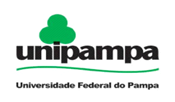 Programa Institucional de Bolsas de Iniciação á Docência - PIBID Espanhol  Bolsista: Djulya Veloso/ Guilherme Ramos/Julia PortinhoPlano de aulaEscola Estadual de Ensino Médio Dr. Luiz Maria Ferraz - CIEPConteúdo: Que es el Enem? Para que sirve? Objetivo Geral:  Presentar y incentivar os alunos a realizar o exame Nacional Do Ensino. Objetivos Específicos:-Adquirir vocabulário;-Integrar el grupo;-Estimular la oralidad en lengua española; -Incentivar la comunicación, desinhibición, comprensión y expresión oral y escrita;-Promover el trabajo en grupo.Carga horária:1 hora aulaMetodologia: Para desencadenar la clase, los alumnos serán invitados a contestar la pregunta: Qué es el Enem? Para que sirve? Después las profesoras irán contextualizar la história del examen (ENEM). A continuación los alumnos irán conocer las pruebas e buscar los vocabularios que conocen en la parte de lengua española.  Para introducir vocabulario sobre expresiones personales, los alumnos recibirán hojas  con algunos ejemplos: Yo creo que es… difícil, facil, extenso, aburrido… puesMaterial Utilizado:Anexo: Como expresar la opiniónPara mi...A mi modo de ver...Por lo que veo...En mi opinión...Desde mi punto de vista...Creo / opino / pienso...Me parece...Considero...Yo diria...No cabe la menor duda de...Estoy convencido de...Lo que yo creo es...